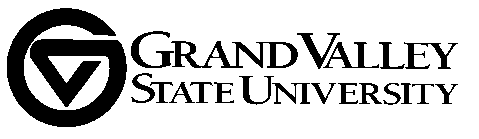 University Academic SenateExecutive Committee of the Senate
Karen Gipson, Chair 2013-14Tonya Parker, Vice Chair 2013-14MemorandumTO:		Executive Committee of the SenateFROM:	Karen Gipson, Chair, ECS/UASSUBJECT:	Meeting of the Executive Committee of the SenateDATE:		February 17, 2014cc:		ECS Distribution; Standing Committee Chairs; Dean’s CouncilMeeting Date:	February 21, 2014Time:			3:00 p.m. – 5:00 p.m.Place:			DEV – 107DGuests:  	 Kyle Felker, Mark Luttenton, Marie McKendall, Christine Rener, Neal Rogness,  Proposed AgendaApproval of Agenda
Approval of Minutes ECS Feb 14, 2014 meeting
Report from the Chair
4.	Report from the Provost
5.	Report from the Student Senate 6. 	Old Business: 	a. Feedback to FPPC on revising Administrative Manual 2.7Attachment: email re. FPPC suggested revisions Marie McKendall, Chair of FPPCb. Task force for SETsAttachments: Draft charges for ECS Task Force on SETs, roster of representation7. 	New Business:	a. Maternity policyAttachment: FPPC memoMarie McKendall, Chair of FPPCb. Recommendation from Civil Conduct Task Force (CCTF)Attachments: CCTF cover letter, CCTF draft collegiality policyNeal Rogness, Chair of CCTFc. Graduate withdrawal policyAttachment: Graduate Academic Policy on Course WithdrawalsMark Luttenton, Chair of GCOpen commentAdjournmentPending Curriculum ProposalsFinal Plan – Under Standing Committee Review#7874 Education Doctorate in Theory and Practice in Higher Professional Education – Tabled by UCC and FSBC, not supported by GC. #8126 Masters in Medical Dosimetry – Supported by FSBC, dispatched to GC and UCC#8449 Entrepreneurship Major   - Dispatched to FSBC and UCC